Kurzvita Björn Höper: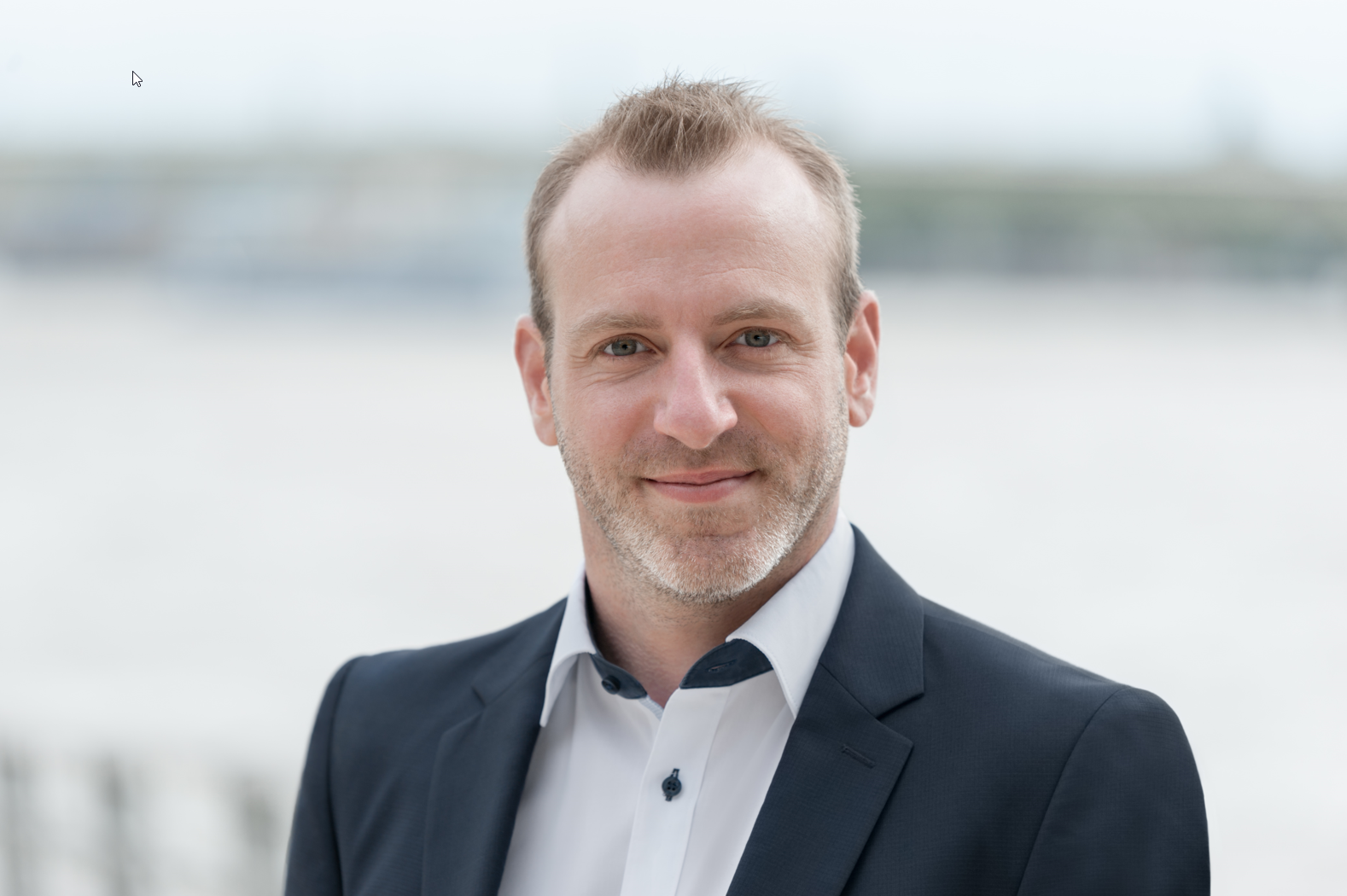 Björn Höper studierte von 2004 bis 2009 Maschinenbau an der RWTH Aachen mit der Vertiefung Produktionstechnik. Von 2009 bis 2016 war er als wissenschaftlicher Mitarbeiter am Werkzeugmaschinenlabor (WZL) der RWTH Aachen tätig. Dort beschäftigte er sich mit dem Condition Monitoring von verfügbarkeitskritischen Komponenten von Werkzeugmaschinen. Seit 2016 ist er Geschäftsführer der LTSoft mit der er kundenspezifische Lösungen für die Integration von OT-Systemen anbietet. Darüber hinaus ist er Leiter des NAMUR AK 1.4 "Verwaltungsschalen in der Prozessindustrie" und Mitglied im Vorstand des Forum Vision Instandhaltung e.V. Björn Höper studied mechanical engineering at RWTH Aachen University from 2004 to 2009, specializing in production technology. From 2009 to 2016, he worked as a research assistant at the Machine Tool Laboratory (WZL) at RWTH Aachen University. There he worked on the condition monitoring of availability-critical components of machine tools. Since 2016, he is Managing Director of LTSoft, with which he offers customer-specific solutions for the integration of OT systems. He also heads NAMUR AK 1.4 "Administration shells in the process industry" and is a member of the board of Forum Vision Instandhaltung e.V. 